Workplace Safety Training Matrix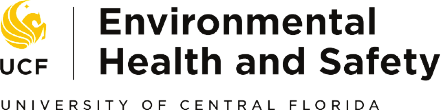 This matrix shows the required and recommended workplace safety training for individuals working at UCF.Key Table*EHS620 can be completed in place of EHS606 AND EHS609.Workplace Safety Training Checklist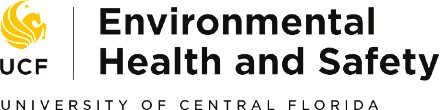 This checklist shows the available EHS training courses and can be used to keep track of your training requirements.Employee: 	 Supervisor: 		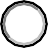 Department: 	Date: 	Employee Signature: 	 Date: 	Supervisor Signature: 	 Date: 	Workplace Safety Training EquivalentsAre you UCF staff who…Training Requirements: please see key on page 2. = required training = recommended trainingTraining Requirements: please see key on page 2. = required training = recommended trainingTraining Requirements: please see key on page 2. = required training = recommended trainingTraining Requirements: please see key on page 2. = required training = recommended trainingTraining Requirements: please see key on page 2. = required training = recommended trainingTraining Requirements: please see key on page 2. = required training = recommended trainingTraining Requirements: please see key on page 2. = required training = recommended trainingTraining Requirements: please see key on page 2. = required training = recommended trainingTraining Requirements: please see key on page 2. = required training = recommended trainingTraining Requirements: please see key on page 2. = required training = recommended trainingTraining Requirements: please see key on page 2. = required training = recommended trainingTraining Requirements: please see key on page 2. = required training = recommended trainingTraining Requirements: please see key on page 2. = required training = recommended trainingTraining Requirements: please see key on page 2. = required training = recommended trainingTraining Requirements: please see key on page 2. = required training = recommended trainingTraining Requirements: please see key on page 2. = required training = recommended trainingTraining Requirements: please see key on page 2. = required training = recommended trainingTraining Requirements: please see key on page 2. = required training = recommended trainingTraining Requirements: please see key on page 2. = required training = recommended trainingAre you UCF staff who…12345678910111213141516171819Works in UCF Facilities & Business Operations?Works in Housekeeping or Custodial services?Uses chemicals in your work?Works in Landscaping & Natural Resources?Enters a permit-required confined space?Works more than 4 feet above ground?May come into contact with blood or other bodily fluids as part of their normal job function?Works in an environment where noise levels are at or above the exposure limit of 85dB?Is an electrician or performs maintenance on electrical equipment?Works on isolating systems to conduct maintenance or repair work?Completes tasks that may require force, repetition, and posture that may affect the musculoskeletal system (e.g., work on a computerstation > 4 hours/day)?May need to use a fire extinguisher in the workplace?Will oversee or coordinate personnel for events with planned attendance of 250 or more?Will use a respirator?Requires a key to access UCF mechanical rooms/chases?Provides direction or supervision to others?Completes tasks using ladders as part of their normal job function.KeyCourseModeFrequencyKeyCourseModeFrequency1EHS001 Concepts in SafetyClassroom2 years13EHS611 Office Ergonomics(Covered in EHS001)Classroom2 years2EHS003 Housekeeping RefresherClassroomAnnual14EHS506 Fire ExtinguisherClassroomOnce3EHS408 Hazard CommunicationClassroomOnce15EHS510 Crowd ManagementOnlineOnce4EHS660 LNR Safety AwarenessClassroomAnnual16EHS617 Respiratory ProtectionOnline3 years5EHS604 Confined SpaceAwareness / EHS605 ConfinedSpace EntryClassroom2 years17EHS690 Mechanical Room Safety at UCFOnlineOnce6EHS613 Fall ProtectionClassroom2 years18LIF001 Hands Only Adult CPRClassroom2 years7EHS109 Bloodborne Pathogens for Trades(Covered in EHS003)ClassroomAnnual19EHS612 Ladder SafetyOnline2 years8EHS608 Hearing Conservation(Covered in EHS660)ClassroomAnnually9EHS606 Electrical SafetyClassroomAnnual10EHS609 Lock Out Tag OutClassroomAnnual11EHS620 Combined Electrical Safety & Lock Out Tag Out *ClassroomAnnual12EHS610 WorkplaceErgonomics(Covered in EHS001,EHS003 and EHS660)Classroom2 yearsEHS001 – Concepts in Safety Topics: PPE, Fall Protection, HazCom, Lab Safety, Ladders, Hearing Protection, Heat Stress, Vehicle Operation, Bloodborne Pathogens, Confined Space, Asbestos Awareness, Electrical, LOTO, ErgonomicsSatisfies the following training: EHS610, EHS611EHS003 -Housekeeping RefresherTopics: Bloodborne Pathogens, Ergonomics, PPE, HazCom, Lab SafetySatisfies the following training: EHS610, EHS611, EHS109EHS660 – LNR Safety AwarenessTopics: PPE, Hearing Protection, Ergonomics, Hand and Power Tools, Heat Stress, HazComSatisfies the following training: EHS610, EHS611, EHS608Questions about content?Questions about content?Training Coordinator:                Workplace Safety Officer                                        Dan Fry
                                   407-823-1472
                               Daniel.Fry@ucf.edu                                     Jacob Jackson 
                                         407-823-1472Jacob.Jackson@ucf.edu